Анотація навчального курсуМета курсу (набуті компетентності)Мета викладання дисципліни: оволодіння первинними навичками в області гастротуризму на основі опанування інформації про основні світові гастрономічні центри і міста гастротуризму, види та характеристики гастротурів, гастрономічні бренди країн, міст, регіонів, сучасні технологій сфери гостинностіВивчення даного навчального курсу призначене для формування, удосконалення та розвитку у здобувача вищої освіти наступних компетентностей:ЗК 05. Здатність працювати в командіЗК 07. Цінування мультикультурності.ЗК 08. Навики здійснення безпечної діяльності.ЗК 09.Здатність до абстрактного мислення, аналізу та синтезу.ЗК 10. Здатність застосовувати знання у практичних ситуаціяхСК 04. Здатність формувати та реалізовувати ефективні зовнішні та внутрішні комунікації на підприємствах сфери гостинності, навички взаємодії.СК 11. Здатність виявляти, визначати й оцінювати ознаки, властивості і показники якості продукції та послуг, що впливають на рівень забезпечення вимог споживачів у сфері гостинності.Що забезпечується досягненням наступних програмних результатів навчання:РН 07. Організовувати процес обслуговування споживачів готельних та ресторанних послуг на основі використання сучасних інформаційних, комунікаційних і сервісних технологій та дотримання стандартів якості і норм безпеки.РН 08. Застосовувати навички продуктивного спілкування зі споживачами готельних та ресторанних послу.РН 12. Здійснювати ефективний контроль якості продуктів та послуг закладів готельного і ресторанного господарстваРН 16. Виконувати самостійно завдання, розв’язувати задачі і проблеми, застосовувати їх в різних професійних ситуаціях та відповідати за результати своєї діяльності.РН 17. Аргументовано відстоювати свої погляди у розв’язанні професійних завдань при організації ефективних комунікацій зі споживачами та суб’єктами готельного та ресторанного бізнесу.РН 19. Діяти у відповідності з принципами соціальної відповідальності та громадянської свідомості.Структура курсуРекомендована літератураОсновна література:Винний та гастрономічний туризм: глобальні тренди та локальні практики: монографія / [колектив авторів] за наук. Ред. Д.І. Басюк. – Вінниця: ПП «ТД «Едельвейс і К», 2017. – 316 с.Миронова М. Еда без границ. Правила вкусных путешествий. / М. Миронова. – М.: Альпина паблишер, 2017, - 224 с.Нестерчук І. К. Гастрономічний туризм: методична платформа. / І. К. Нестерчук. // Науковий вісник Херсонського державного університету. – 2017. – № 7. – С. 210-214.Larousse Gastronomique, Prosper Montagné, maître cuisinier, avec la collaboration du docteur Gottschalk, Paris, Editions Larousse, 1938.J. Stanley, L. Stanley. Food Tourism. A Praktical Marketing Guide. CABI Publishing. 2014. 260 p.E. Croce, G. Perri. Food and Wine Tourism. CABI Publishing. 2017. 264 p.Інформаційні ресурси.  Виды гастротуризма // Гастрономический туризм [Електронний ресурс]. – Режим доступу: http://www.gastrotur.ru/  Виноробне господарство князя Трубецького [Електронний ресурс]. – Режим доступу: https://vina-trubetskogo.com.ua/ Всё, что вы хотели знать о гастротуризме, но боялась спросить // Travel Hunter, - 2018 [Електронний ресурс]. – Режим доступу: http://thunter.ru/ Гастрономические туры / Описание отелей, курортов и интересных мест [Электронный ресурс], 2011. – Режим доступа: http://1001tours.comВсе про туризм: туристична бібліотека. – Режим доступу: http://infotour.in.ua/index.htmБібліотека ім. В.І. Вернадського. – Режим доступу: http://www.nbuv.gov.ua/ 9 графиков и карт в поддержку украинского виноделия // BusinessViews. – Режим доступу: https://businessviews.com.uaПища для ума. – Режим доступу: https://gastrotravel.club/blog/gastronomic-tourism-in-europeСистема дистанційного навчання СНУ ім. В. Даля – Режим доступу: http://moodle.snu.edu.ua/ Сайт №2 системи дистанційного навчання СНУ ім. В. Даля – Режим доступу: http://moodlesti.snu.edu.ua/Оцінювання курсуЗа повністю виконані завдання студент може отримати визначену кількість балів:Шкала оцінювання студентівПолітика курсуСилабус курсу: Силабус курсу: 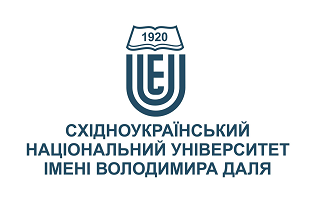 ГАСТРОТУРИЗМГАСТРОТУРИЗМСтупінь вищої освіти:БакалаврБакалаврСпеціальність: 241 «Готельно-ресторанна справа»241 «Готельно-ресторанна справа»Рік підготовки:33Семестр викладання:веснянийвеснянийКількість кредитів ЄКТС:55Мова(-и) викладання:українськаукраїнськаВид семестрового контролюзалік залік Автор курсу та лектор:Автор курсу та лектор:Автор курсу та лектор:Автор курсу та лектор:Автор курсу та лектор:д.е.н., доц., Зеленко Олена Олександрівнад.е.н., доц., Зеленко Олена Олександрівнад.е.н., доц., Зеленко Олена Олександрівнад.е.н., доц., Зеленко Олена Олександрівнад.е.н., доц., Зеленко Олена Олександрівнад.е.н., доц., Зеленко Олена Олександрівнад.е.н., доц., Зеленко Олена Олександрівнад.е.н., доц., Зеленко Олена Олександрівнавчений ступінь, вчене звання, прізвище, ім’я та по-батьковівчений ступінь, вчене звання, прізвище, ім’я та по-батьковівчений ступінь, вчене звання, прізвище, ім’я та по-батьковівчений ступінь, вчене звання, прізвище, ім’я та по-батьковівчений ступінь, вчене звання, прізвище, ім’я та по-батьковівчений ступінь, вчене звання, прізвище, ім’я та по-батьковівчений ступінь, вчене звання, прізвище, ім’я та по-батьковівчений ступінь, вчене звання, прізвище, ім’я та по-батьковіпрофесор кафедри міжнародної економіки і туризмупрофесор кафедри міжнародної економіки і туризмупрофесор кафедри міжнародної економіки і туризмупрофесор кафедри міжнародної економіки і туризмупрофесор кафедри міжнародної економіки і туризмупрофесор кафедри міжнародної економіки і туризмупрофесор кафедри міжнародної економіки і туризмупрофесор кафедри міжнародної економіки і туризмупосадапосадапосадапосадапосадапосадапосадапосадаzelenko@snu.edu.ua+38-050-939-74-49Viber за номером телефону Viber за номером телефону 216aНК аудиторія кафедри МЕіТелектронна адресателефонмесенджермесенджерконсультаціїЦілі вивчення курсу:Метою лекційних занять формування в учнів теоретичних знань в області гастротуризму, ознайомлення студентів з національними кухнями країн, міст, регіонів, продуктами, кулінарними традиціями, культурою, з урахуванням технологічних новацій в сфері гостинності.Метою самостійної роботи за дисципліною є засвоєння студентом навчального матеріалу в час, вільний від обов'язкових навчальних занять, без участі викладача; переорієнтація із лекційно-інформативної на індивідуально-диференційовану, особистісно-орієнтовану форму та на організацію самоосвіти студента; поглиблення, узагальнення та закріплення знань, які студенти отримують у процесі навчання, а також застосування цих знань на практиці шляхом виконання індивідуальних завдань.Результати навчання:Знання: Здатність до демонстрації системних знань щодо теоретичних основ в області гастротуризму, з урахуванням сучасних технології спрямованих на задоволення вимог споживачів.Вміння: застосовувати знання в області гастротуризму для характеристики відмінних рис національних кухонь країн, міст, регіонів, продуктів, кулінарних традицій при обслуговуванні споживачів; розуміти значення гастротуризму в розвитку території та його ролі як інструменту туристичної дестинації, формування гастрономічного бренду країн, міст, регіонів; розуміти сферу гастротуризму як одну з найбільш швидко інноваційних видів туризму, розробляти гастротури, спрямованих на задоволення вимог споживачів..Передумови до початку вивчення:Базові знання у щодо безпеки життєдіяльності, організації туристичної діяльності, знання щодо загальних економічних процесів на макро- і мікрорівнях, дисципліна вивчається після курсу «Організація туристичних подорожей» «Менеджмент готельно-ресторанного господарства» «Маркетинг готельно-ресторанного господарства». «Харчова хімія», «Мікробіологія», Організація готельного господарства»№ТемаГодини (Л/ПЗ)Стислий змістІнструменти і завдання1Вступ у гастротуризм2/2Історія гастротуризму. Міжнародні та національні організації кулінарного і гастротуризму. Визначення поняття гастротуризм. Роль гастротуризму в економіці регіону і економіці вражень.Презентації в PowerPoint.Тести.Індивідуальні завдання2Особливості та класифікація гастротурів.2/2Класифікація гастрономічних туристів. Фактори розвитку гастротуризму. Види гастротуризму. Цілі гастротуризма і гастрономічних турів.Об'єкти гастротуризму. Розвиток гастротуризму в Україні та в світі.Презентації в PowerPoint.Практичні вправи.Тести.Індивідуальні завдання.3Гастрономічний брендинг туристичної дестинації8/8Поняття гастрономічного брендингу території, складові гастрономічного бренду, види гастрономічних брендів. Основні гастрономічні бренди світу (Європа, Близький Схід, Африка, Азія, Австралія, Південна і Північна Америка).Гастрономічні столиці світу. Кулінарні традиціїдеяких країн світу, їх найкращі страви, продуктиі гастрономічні враження від них. Кращі місця в світі для гастротуризму.  Особливості розвиткугастротурізма в Україні. Основні гастрономічні бренди України. Кулінарні традиції України, її найкращі страви, продукти і гастрономічні враження від них. Кращі місця в Україні для гастротуризму.Презентації в PowerPoint.Практичні вправи.Аналіз ситуацій.Тести.Індивідуальні завдання.4Гастрономічні заходи4/4Гастрономічні і кулінарні фестивалі продуктів, їжі і напоїв в світі і в УкраїніПрезентації в PowerPoint.Практичні вправи.Аналіз ситуацій.Тести.Індивідуальні завдання.5Основні суб’єкти гастрономічного туризму2/2Заклади індустрії харчування, виробники продуктів харчування, виробники сільськогосподарської продукції, ресторани в готелях, ринки, кулінарні шоу та ін.Презентації в PowerPoint.Практичні вправи. Тести. Індивідуальні завдання.Інструменти і завданняКількість балівКількість балівІнструменти і завданняДенна формаЗаочна формаПрисутність на заняттях та засвоєння лекційного матеріалу за темами 6020Присутність на заняттях (у період настановної сесії) та своєчасне виконання самостійних практичних завдань у межах тем-30Індивідуальна робота 2030Залік (тест)2020Разом100100Сума балів за всі види навчальної діяльностіОцінка ECTSОцінка за національною шкалоюОцінка за національною шкалоюСума балів за всі види навчальної діяльностіОцінка ECTSдля екзамену, курсового проекту (роботи), практикидля заліку90 – 100Авідміннозараховано82-89Вдобрезараховано74-81Сдобрезараховано64-73Dзадовільнозараховано60-63Езадовільнозараховано35-59FXнезадовільно з можливістю повторного складанняне зараховано з можливістю повторного складання0-34Fнезадовільно з обов’язковим повторним вивченням дисциплінине зараховано з обов’язковим повторним вивченням дисципліниПлагіат та академічна доброчесність:Дотримання академічної доброчесності за курсом ґрунтується на внутрішньо-університетській системі запобігання та виявлення академічного плагіату. До основних вимог за курсом віднесено - посилання на джерела інформації у разі використання ідей, розробок, тверджень, відомостей; надання достовірної інформації про результати власної навчальної (наукової, творчої) діяльності, використані методики досліджень і джерела інформації.Перевірка текстів на унікальність здійснюється однаковими для всіх здобувачів засобами: – за допомогою програмного забезпечення Unicheck і засобів системи MOODLE; за Internet-джерелами – за допомогою програми Antiplagiarism.net. Завдання і заняття:Очікується, що всі здобувачі вищої освіти відвідають усі лекції і практичні заняття курсу. Здобувачі мають інформувати викладача про неможливість відвідати заняття. У будь-якому випадку здобувачі зобов’язані дотримуватися термінів виконання усіх видів робіт, передбачених курсом. Якщо здобувач вищої освіти відсутній з поважної причини, він/вона презентує виконані завдання під час консультації викладача. Здобувач вищої освіти має право на оскарження результатів оцінювання.Поведінка в аудиторії:Курс передбачає індивідуальну та групову роботу. Середовище в аудиторії є дружнім, творчим, відкритим до конструктивної критики.На аудиторні заняття слухачі мають з’являтися  вчасно відповідно до діючого розкладу занять, яке міститься на сайті університету. Під час занять усі його учасники мають дотримуватися вимог техніки безпеки. 